ПУБЛИЧНОЕ АКЦИОНЕРНОЕ ОБЩЕСТВОСИБИРСКО-УРАЛЬСКАЯ ЭНЕРГЕТИЧЕСКАЯ КОМПАНИЯОГРН 1027201233620	ИНН/КПП 7205011944/720350001р/с 40702810000020000106 в Тюменском филиале АО КБ «АГРОПРОМКРЕДИТ» г. Тюменьк/с 30101810500000000962	БИК 047106962						625023, РФ, Тюменская область, г. Тюмень, ул. Одесская 27	тел.: +7 (3452) 53-60-11, 53-60-12 (приёмная),						+7 (3452) 53-60-97, 53-60-92 (общий отдел),						+7 (3452) 53-60-98 (факс),						oo@suenco.ru; office@suenco.ru www.suenco.ruУтвержденоПриказом ПАО «СУЭНКО»от 12.07.2018 г. № 687ИЗВЕЩЕНИЕ О ПРОВЕДЕНИИ ЗАКУПКИ № 497/2018открытый запрос котировок в электронной форме на поставку металлических шкафов, стеллажей (Тюменская область)г. ТюменьСОДЕРЖАНИЕ ИЗВЕЩЕНИЯ О ПРОВЕДЕНИИ ЗАКУПКИРАЗДЕЛ: ОБЩИЕ УСЛОВИЯ ПРОВЕДЕНИЯ ЗАКУПКИОБЩИЕ СВЕДЕНИЯЗаказчик. Предмет закупки.Место, условия и сроки поставки товаров (выполнения работ, оказания услуг).Начальная (максимальная) цена договора. Порядок формирования цены договора.Форма, сроки и порядок оплаты поставки товаров (выполнения работ, оказания услуг).Требования к участникам закупки.Отказ в допуске к участию в закупке.ИЗВЕЩЕНИЕ О ПРОВЕДЕНИИ ЗАКУПКИСодержание извещения о проведении закупки.Порядок предоставления извещения о проведении закупки.Форма, порядок, даты начала и окончания срока предоставления участникам закупки разъяснений положений извещения о проведении закупки.Внесение изменений в извещения о проведении закупки.Отказ от проведения закупки.Приоритет товаров российского происхождения, работ, услуг, выполняемых, оказываемых российскими лицами.ПОДГОТОВКА ЗАЯВКИ НА УЧАСТИЕ В ЗАКУПКЕФорма заявки на участие в закупке.Требования к содержанию документов, входящих в состав заявки на участие в закупке.Цена и валюта заявки на участие в закупке.Требования к оформлению заявок на участие в закупке.Требования к оформлению иных документов, прилагаемых к заявке.ПОДАЧА КОТИРОВОЧНОЙ ЗАЯВКИПорядок, место, дата начала и дата окончания срока подачи котировочных заявок.Изменения и отзыв котировочных заявок.Котировочных заявок, поданные с опозданием.Срок действия котировочных заявок.ПРОЦЕДУРЫ ОПРЕДЕЛЕНИЯ ПОБЕДИТЕЛЯРассмотрение и оценка котировочных заявок.Переторжка (дополнительные этапы процедуры)Определение победителя.Последствия признания запроса котировок несостоявшимсяПодписание договора.РАЗДЕЛ: ИНФОРМАЦИОННАЯ КАРТА ЗАКУПКИРАЗДЕЛ: ОБРАЗЦЫ ФОРМ ДОКУМЕНТОВ, ПРЕДСТАВЛЯЕМЫХ УЧАСТНИКАМИ ЗАКУПКИ И ИНСТРУКЦИЯ ПО ИХ ЗАПОЛНЕНИЮФОРМА КОТИРОВОЧНОЙ ЗАЯВКИ ФОРМА АНКЕТЫ УЧАСТНИКА ЗАКУПКИФОРМА ЗАПРОСА О ПРЕДОСТАВЛЕНИИ РАЗЪЯСНЕНИЙ ПОЛОЖЕНИЙ ИЗВЕЩЕНИЯ О ПРОВЕДЕНИИ ЗАКУПКИФОРМА ДЕКЛАРАЦИИ О СООТВЕТСТВИИ УЧАСТНИКА ЗАКУПКИ КРИТЕРИЯМ ОТНЕСЕНИЯ К СУБЪЕКТАМ МАЛОГО И СРЕДНЕГО ПРЕДПРИНИМАТЕЛЬСТВАРАЗДЕЛ: ТЕХНИЧЕСКАЯ ДОКУМЕНТАЦИЯРАЗДЕЛ: ПРОЕКТ ДОГОВОРАРАЗДЕЛ: ОБЩИЕ УСЛОВИЯ ПРОВЕДЕНИЯ ЗАКУПКИОБЩИЕ СВЕДЕНИЯЗаказчик. Предмет закупки.Форма закупки: открытый запрос котировок в электронной форме.Предмет закупки: указан в Информационной карте закупки.Заказчик: Публичное акционерное общество «Сибирско-Уральская энергетическая компания» (ПАО «СУЭНКО») (ОГРН 1027201233620, ИНН 7205011944, юридический адрес: 625023, г. Тюмень, ул. Одесская, 27).Место, условия и сроки поставки товаров (выполнения работ, оказания услуг)Место поставки товаров (выполнения работ, оказания услуг): в соответствии с Информационной картой закупки.Срок поставки товаров (выполнения работ, оказания услуг): в Информационной карте закупки.Условия поставки товаров (выполнения работ, оказания услуг): в соответствии с Информационной картой.Начальная (максимальная) цена договора. Порядок формирования цены договораНачальная (максимальная) цена договора – в соответствии с Информационной картой закупки.Цена включает в себя все затраты на предлагаемые поставки товаров (выполнения работ, оказания услуг), в т.ч. транспортные расходы. НДС, кроме того.Форма, сроки и порядок оплаты поставки товаров (выполнения работ, оказания услуг)Оплата производится в соответствии с информационной картой закупки.Требования к участникам закупкисоответствие требованиям, установленным в соответствии с законодательством Российской Федерации к лицам, осуществляющим поставку товара, выполнение работы, оказание услуги, являющихся предметом закупки;непроведение ликвидации участника закупки - юридического лица и отсутствие решения арбитражного суда о признании участника закупки - юридического лица или индивидуального предпринимателя несостоятельным (банкротом) и об открытии конкурсного производства;неприостановление деятельности участника закупки в порядке, установленном Кодексом Российской Федерации об административных правонарушениях, на дату подачи заявки на участие в закупке;отсутствие у участника закупки недоимки по налогам, сборам, задолженности по иным обязательным платежам в бюджеты бюджетной системы Российской Федерации (за исключением сумм, на которые предоставлены отсрочка, рассрочка, инвестиционный налоговый кредит в соответствии с законодательством Российской Федерации о налогах и сборах, которые реструктурированы в соответствии с законодательством Российской Федерации, по которым имеется вступившее в законную силу решение суда о признании обязанности заявителя по уплате этих сумм исполненной или которые признаны безнадежными к взысканию в соответствии с законодательством Российской Федерации о налогах и сборах) за прошедший календарный год, размер которых превышает двадцать пять процентов балансовой стоимости активов участника закупки, по данным бухгалтерской отчетности за последний отчетный период. Участник закупки считается соответствующим установленному требованию в случае, если им в установленном порядке подано заявление об обжаловании указанных недоимки, задолженности и решение по такому заявлению на дату рассмотрения заявки на участие в определении поставщика (подрядчика, исполнителя) не принято;отсутствие у участника закупки - физического лица либо у руководителя, членов коллегиального исполнительного органа, лица, исполняющего функции единоличного исполнительного органа, или главного бухгалтера юридического лица - участника закупки судимости за преступления в сфере экономики и (или) преступления, предусмотренные статьями 289, 290, 291, 291.1 Уголовного кодекса Российской Федерации (за исключением лиц, у которых такая судимость погашена или снята), а также неприменение в отношении указанных физических лиц наказания в виде лишения права занимать определенные должности или заниматься определенной деятельностью, которые связаны с поставкой товара, выполнением работы, оказанием услуги, являющихся объектом осуществляемой закупки, и административного наказания в виде дисквалификации;участник закупки - юридическое лицо, которое в течение двух лет до момента подачи заявки на участие в закупке не было привлечено к административной ответственности за совершение административного правонарушения, предусмотренного статьей 19.28 Кодекса Российской Федерации об административных правонарушениях;обладание участником закупки исключительными правами на результаты интеллектуальной деятельности, если в связи с исполнением договора заказчик приобретает права на такие результаты, за исключением случаев заключения договора на создание произведений литературы или искусства, исполнения, на финансирование проката или показа национального фильма;отсутствие между участником закупки и заказчиком конфликта интересов, под которым понимаются случаи, при которых руководитель заказчика, член комиссии по осуществлению закупок состоят в браке с физическими лицами, являющимися выгодоприобретателями, единоличным исполнительным органом хозяйственного общества (директором, генеральным директором, управляющим, президентом и другими), членами коллегиального исполнительного органа хозяйственного общества, руководителем (директором, генеральным директором) учреждения или унитарного предприятия либо иными органами управления юридических лиц - участников закупки, с физическими лицами, в том числе зарегистрированными в качестве индивидуального предпринимателя, - участниками закупки либо являются близкими родственниками (родственниками по прямой восходящей и нисходящей линии (родителями и детьми, дедушкой, бабушкой и внуками), полнородными и неполнородными (имеющими общих отца или мать) братьями и сестрами), усыновителями или усыновленными указанных физических лиц. Под выгодоприобретателями для целей настоящей статьи понимаются физические лица, владеющие напрямую или косвенно (через юридическое лицо или через несколько юридических лиц) более чем десятью процентами голосующих акций хозяйственного общества либо долей, превышающей десять процентов в уставном капитале хозяйственного общества;отсутствие сведений об участнике закупки в реестре недобросовестных поставщиков, предусмотренном ст. 5 Федерального закона № 223-ФЗ и (или) в реестре недобросовестных поставщиков, предусмотренном Федеральным законом от 5 апреля 2013 года № 44-ФЗ «О контрактной системе в сфере закупок товаров, работ, услуг для обеспечения государственных и муниципальных нужд»;отсутствие решения об исключении, в том числе предстоящем исключении, участника закупки из ЕГРЮЛ регистрирующим органом;отсутствие дисквалификационных лиц в исполнительных органах (единоличного исполнительного органа) участника закупки;отсутствие исполнительных производств, размер взыскания по которым превышает двадцать пять процентов балансовой стоимости активов участника закупки по данным бухгалтерской отчетности за последний завершенный отчетный период.Отказ в допуске к участию в закупкеКотировочная заявка отклоняется в случаях:Несоответствия участника закупки требованиям к участникам закупки, установленным извещением о проведении запроса котировок в электронной форме.Несоответствия котировочной заявки требованиям к заявкам, установленным извещением о проведении запроса котировок в электронной форме.Несоответствия предлагаемых товаров, работ, услуг требованиям извещения о проведении запроса котировок в электронной форме.Непредставления (при необходимости) обеспечения заявки в случае установления требования об обеспечении заявки.Предоставления в составе заявки заведомо недостоверных сведений, намеренного искажения информации или обязательных документов, входящих в состав заявки.В случае установления факта подачи одним участником двух и более заявок на участие в закупке (двух и более заявок в электронной форме) в отношении одного и того же лота при условии, что поданные ранее заявки таким участником не отозваны, все заявки на участие в закупке такого участника, поданные в отношении данного лота, не рассматриваются и возвращаются такому участнику.ИЗВЕЩЕНИЕ О ПРОВЕДЕНИИ ЗАКУПКИСодержание извещения о проведении закупкиНастоящее извещение о проведении закупки содержит требования, установленные Заказчиком к качеству, техническим характеристикам товаров, требования к их безопасности, требования к результатам поставки товаров (выполнения работ, оказания услуг) и иные показатели, связанные с определением соответствия оказываемых услуг потребностям Заказчика.Порядок предоставления извещения о закупкеИзвещение о закупке доступно для ознакомления и скачивания на электронной торговой площадке (далее - ЭТП) в свободном доступе. Форма, порядок, даты начала и окончания срока предоставления участникам закупки разъяснений положений извещения о проведении закупкиУчастники запроса котировок в электронной форме вправе обратиться к Заказчику запроса котировок в электронной форме за разъяснениями Извещения о проведении закупки. Запросы на разъяснение Извещения о проведении закупки должны подаваться в соответствии с Регламентами и инструкциями, принятыми при работе на ЭТП. Заказчик закупки принимает запросы на разъяснение Извещения о проведении закупки с момента публикации Извещения о проведении закупки в ЕИС в сфере закупок, но не позднее, чем за 3 (три) рабочих дня, до окончания срока подачи заявок на участие в открытом запросе котировок в электронной форме. Заказчик предоставляет ответ на запрос разъяснений положений Извещения о проведении закупки в течение 3 (трех) рабочих дней со дня поступления запроса на разъяснение положений Извещения о проведении закупки и размещает их в единой информационной системе с указанием предмета запроса, но без указания участника такой закупки, от которого поступил указанный запрос.Вопрос с разъяснениями (без указания источника запроса) размещается Заказчиком в ЕИС в сфере закупок и доступен всем Участникам данной процедуры. Копия ответа размещается Организатором на ЭТП.Разъяснения Извещения о проведении закупки носят справочный характер и не накладывают на Заказчика никаких обязательств. Разъяснения положений Извещения о проведении закупки не должны изменять предмет закупки и существенные условия проекта договора.Изменения, вносимые в извещение об осуществлении конкурентной закупки, документацию о конкурентной закупке, разъяснения положений Извещения о проведении закупки размещаются заказчиком в ЕИС в сфере закупок и на ЭТП не позднее чем в течение трех дней со дня принятия решения о внесении указанных изменений, предоставления указанных разъяснений. Внесение изменений в Извещение о проведении закупкиЗаказчик по собственной инициативе или в соответствии с запросом Участника закупки вправе внести изменения в Извещение о закупке не позднее дня окончания срока подачи заявок на участие в закупке. Текст изменений размещается на Официальном сайте в течение 3 (трех) дней со дня принятия решения о внесении указанных изменений. Все Участники запроса котировок в электронной форме, официально получившие настоящее Извещение о закупке через ЭТП, получат соответствующие уведомления в порядке, установленном регламентом данной системы и соглашением Участника с оператором данной системы. В случае внесения изменений в извещение об осуществлении конкурентной закупки, документацию о конкурентной закупке срок подачи заявок на участие в такой закупке должен быть продлен таким образом, чтобы с даты размещения в единой информационной системе указанных изменений до даты окончания срока подачи заявок на участие в такой закупке оставалось не менее половины срока подачи заявок на участие в такой закупке, установленного положением о закупке для данного способа закупки.Отказ от проведения закупкиЗаказчик вправе отменить конкурентную закупку по одному и более предмету закупки (лоту) до наступления даты и времени окончания срока подачи заявок на участие в конкурентной закупке.Решение об отмене конкурентной закупки размещается в единой информационной системе в день принятия этого решения.По истечении срока отмены конкурентной закупки в соответствии с пунктом 5.6.1 Положения и до заключения договора заказчик вправе отменить определение поставщика (исполнителя, подрядчика) только в случае возникновения обстоятельств непреодолимой силы в соответствии с гражданским законодательством.Заказчик не несёт обязательств или ответственности в случае неознакомления участниками закупок с извещением об отмене проведения запроса котировок.Приоритет товаров российского происхождения, работ, услуг, выполняемых, оказываемых российскими лицамиУстановить приоритет товаров российского происхождения, работ, услуг, выполняемых, оказываемых российскими лицами, при осуществлении закупок товаров, работ, услуг, по отношению к товарам, происходящим из иностранного государства, работам, услугам, выполняемым, оказываемым иностранными лицами (далее - приоритет).Установить, что условием предоставления приоритета является указание (декларирование) участником закупки в заявке на участие в закупке (в соответствующей части заявки на участие в закупке, содержащей предложение о поставке товара) наименования страны происхождения поставляемых товаров.Отсутствие в заявке на участие в закупке указания (декларирования) страны происхождения поставляемого товара не является основанием для отклонения заявки на участие в закупке, и такая заявка рассматривается как содержащая предложение о поставке иностранных товаров.Отнесение участника закупки к российским или иностранным лицам производится на основании документов участника закупки, содержащих информацию о месте его регистрации (для юридических лиц и индивидуальных предпринимателей), на основании документов, удостоверяющих личность (для физических лиц).Указание страны происхождения поставляемого товара производится на основании сведений, содержащихся в заявке на участие в закупке, представленной участником закупки, с которым заключается договор.При исполнении договора, заключенного с участником закупки, которому предоставлен приоритет в соответствии с постановлением правительства РФ №925 от 16.09.2016 г., не допускается замена страны происхождения товаров, за исключением случая, когда в результате такой замены вместо иностранных товаров поставляются российские товары, при этом качество, технические и функциональные характеристики (потребительские свойства) таких товаров не должны уступать качеству и соответствующим техническим и функциональным характеристикам товаров, указанных в договоре.Приоритет не предоставляется в случаях, если:закупка признана несостоявшейся и договор заключается с единственным участником закупки;в заявке на участие в закупке не содержится предложений о поставке товаров российского происхождения, выполнении работ, оказании услуг российскими лицами;в заявке на участие в закупке не содержится предложений о поставке товаров иностранного происхождения, выполнении работ, оказании услуг иностранными лицами;в заявке на участие в закупке, представленной участником конкурса или иного способа закупки, при котором победитель закупки определяется на основе критериев оценки и сопоставления заявок на участие в закупке, указанных в документации о закупке, или победителем которой признается лицо, предложившее наиболее низкую цену договора, содержится предложение о поставке товаров российского и иностранного происхождения, выполнении работ, оказании услуг российскими и иностранными лицами, при этом стоимость товаров российского происхождения, стоимость работ, услуг, выполняемых, оказываемых российскими лицами, составляет менее 50 процентов стоимости всех предложенных таким участником товаров, работ, услуг;в заявке на участие в закупке, представленной участником аукциона или иного способа закупки, при котором определение победителя проводится путем снижения начальной (максимальной) цены договора, указанной в извещении о закупке, на "шаг", установленный в документации о закупке, содержится предложение о поставке товаров российского и иностранного происхождения, выполнении работ, оказании услуг российскими и иностранными лицами, при этом стоимость товаров российского происхождения, стоимость работ, услуг, выполняемых, оказываемых российскими лицами, составляет более 50 процентов стоимости всех предложенных таким участником товаров, работ, услуг.Установить ответственность за предоставление участником закупки недостоверных сведений о стране происхождения товара, указанного в заявке на участие и договоре в виде штрафа в размере 15% от суммы договора, если предоставление таких сведений повлекло оценку по стоимостному критерию с учетом приоритета 15%.ПОДГОТОВКА ЗАЯВКИ НА УЧАСТИЕ В ЗАКУПКЕФорма заявки на участие в закупкеДля участия в закупке участник закупки подает заявку на участие в закупке в срок и по форме, которые установлены настоящим извещением о проведении закупки.Участник закупки вправе подать только одну заявку на участие в закупке в отношении каждого предмета закупки (лота).Участник подает заявку на условиях в соответствии с информационной картой закупки.Содержание заявки. Заявка должна содержать предложения участника запроса котировок в электронной форме о цене договора, согласие участника по условиям поставки товара (оказания услуг, выполнения работ), определенным в настоящем извещении о проведении закупки.Требования к содержанию документов, входящих в состав котировочной заявки:Состав обязательных документов, подающихся вместе с котировочной заявкой (при отсутствии которых заявка отклоняется):1.3.2.1.1 Документы по предмету закупкиТехническое описание предлагаемого к поставке товара (состав оборудования, размеры, материалы, схемы, чертежи и т.п.);1.3.2.1.2 Документы об участнике закупочной процедурыДля юридического лица:Документ, подтверждающий полномочия лица на осуществление действий от имени участника закупки (копия решения о назначении или об избрании либо приказа о назначении физического лица на должность, в соответствии с которым такое физическое лицо обладает правом действовать от имени участника закупки без доверенности (руководитель);Копия свидетельства о регистрации участника закупки, либо копия листа записи Единого государственного реестра юридических лиц или Единого государственного реестра индивидуальных предпринимателей;Копия свидетельства о постановк е участника закупки на налоговый учет;Решение об одобрении или о совершении крупной сделки либо копия такого решения в случае, если требование о необходимости наличия такого решения для совершения крупной сделки установлено законодательством РФ, учредительными документами юридического лица и если для участника закупки выполнение работ, являющихся предметом договора, являются крупной сделкой; или письмо об отсутствии необходимости такого одобрения;Копия годовой бухгалтерской отчетности на последнюю отчетную дату с приложениями (с отметкой налогового органа о приеме), согласно форм Приказа Министерства Финансов Российской Федерации от 04.12.2012 № 154 н; от 06.04.2015 № 57 н:а) бухгалтерский баланс;б) отчет о финансовых результатах (отчет о прибылях и убытках);в) Приложения к бухгалтерской отчетности:- отчет об изменениях капитала;- отчет о движении денежных средств;- отчет о целевом использовании средств. Если участником закупки годовая бухгалтерская отчетность не предоставлялась (в случаях, установленных законодательством), участником должно быть представлено письмо с указанием причин такого непредставления, а также копию налоговой отчетности в зависимости от выбранного режима налогообложения;  Справка (или заверенная копия такой справки) налогового органа (Код по КНД 1120101) об отсутствии у участника закупки задолженности по начисленным налогам, сборам и иным обязательным платежам в бюджеты любого уровня или государственные внебюджетные фонды за прошедший календарный год, подписанная налоговым органом. В случае если у участника имеется задолженность, то он должен предоставить так же справку (или заверенную копию такой справки) о состоянии расчетов по начисленным налогом, сборам и иным обязательным платежам (Код по КНД 1160080); То есть при наличии задолженности предоставляются обе справки; В случае невозможности предоставления хотя бы одной справки в составе заявки, участник декларирует отсутствие задолженности путем предоставления письма об отсутствии задолженности с условием предоставления справки в случае признания его победителем до заключения договора. Сведения из единого реестра субъектов малого и среднего предпринимательства (предоставляется в случае отнесения участника к субъектам МСП), ведение которого осуществляется в соответствии с Федеральным законом «О развитии малого и среднего предпринимательства в Российской Федерации» в отношении участника закупки, а в случае отсутствия сведений об участнике закупки, который является вновь зарегистрированным индивидуальным предпринимателем или вновь созданным юридическим лицом в соответствии с частью 3 статьи 4 Федерального закона «О развитии малого и среднего предпринимательства в Российской Федерации», в едином реестре субъектов малого и среднего предпринимательства, декларацию о соответствии участника закупки критериям отнесения к субъектам малого и среднего предпринимательства, установленным статьей 4 Федерального закона «О развитии малого и среднего предпринимательства в Российской Федерации» по форме, утвержденной Постановлением  Правительства Российской Федерации от 11 декабря 2014 г. № 1352 Для индивидуального предпринимателя:Копии документов, удостоверяющих личность; Копия свидетельства о регистрации участника закупки, либо копия листа записи Единого государственного реестра индивидуальных предпринимателей;Копия свидетельства о постановке участника закупки на налоговый учет;Копия годовой бухгалтерской отчетности на последнюю отчетную дату с приложениями (с отметкой налогового органа о приеме). Если участником закупки годовая бухгалтерская отчетность не предоставлялась (в случаях, установленных законодательством), участником должно быть представлено письмо с указанием причин такого непредставления;Сведения из единого реестра субъектов малого и среднего предпринимательства (предоставляется в случае отнесения участника к субъектам МСП), ведение которого осуществляется в соответствии с Федеральным законом «О развитии малого и среднего предпринимательства в Российской Федерации», а в случае отсутствия сведений об участнике закупки, который является вновь зарегистрированным индивидуальным предпринимателем или вновь созданным юридическим лицом в соответствии с частью 3 статьи 4 Федерального закона «О развитии малого и среднего предпринимательства в Российской Федерации», в едином реестре субъектов малого и среднего предпринимательства, декларацию о соответствии участника закупки критериям отнесения к субъектам малого и среднего предпринимательства, установленным статьей 4 Федерального закона «О развитии малого и среднего предпринимательства в Российской Федерации»;Справка (или заверенная копия такой справки) налогового органа (Код по КНД 1120101) об отсутствии у участника закупки задолженности по начисленным налогам, сборам и иным обязательным платежам в бюджеты любого уровня или государственные внебюджетные фонды за прошедший календарный год, подписанная налоговым органом. В случае если у участника имеется задолженность, то он должен предоставить так же справку (или заверенную копию такой справки) о состоянии расчетов по начисленным налогом, сборам и иным обязательным платежам (Код по КНД 1160080); То есть при наличии задолженности предоставляются обе справки. В случае невозможности предоставления хотя бы одной справки в составе заявки, участник декларирует отсутствие задолженности путем предоставления письма об отсутствии задолженности с условием предоставления справки в случае признания его победителем до заключения договора. Для физического лица:Копии документов, удостоверяющих личность. Для группы (нескольких лиц) лиц, выступающих на стороне одного участника закупки: Документы, предусмотренные п. 1.3.2.1.2 для юридического лица, для индивидуального предпринимателя и для физического лица в зависимости от категории лиц, выступающих на стороне одного участника.1.3.2.2 Иные документы1. Анкета участника закупки (Форма № 3.2 к настоящему Извещению о проведении закупки);Иные документы по усмотрению участника закупки.Цена и валюта в котировочной заявкеЦена договора, предлагаемая Участником закупки в котировочной заявке, не может превышать начальную (максимальную) цену договора, указанную в настоящем извещении о проведении закупки. В случае, если цена договора, указанная участником, превышает начальную (максимальную) цену договора, закупочная комиссия вправе отклонить данную заявку.Цена договора, содержащаяся в котировочной заявке, должна быть выражена в рублях Российской Федерации.Требования к оформлению котировочных заявок Котировочная заявка составляется по форме, установленной настоящим извещением о проведении закупки (Форма № 3.1 к извещению о проведении закупки).Участник закупки в котировочной заявке (соответствующей части заявки, содержащей предложение о поставке товара) указывает наименование страны происхождения поставляемых товаров.Участник закупки несет ответственность за представление недостоверных сведений о стране происхождения товаров, указанного в котировочной заявке.При описании условий и предложений Участником закупки должны применяться общепринятые обозначения и наименования в соответствии с требованиями действующего законодательства.Сведения, которые содержатся в котировочной заявке, не должны допускать двусмысленных толкований.Требования к оформлению иных документов, прилагаемых к заявкеПрилагаемые документы должны составляется по формам, установленным для них настоящим извещением о проведении закупки.При описании условий и предложений Участником закупки должны применяться общепринятые обозначения и наименования в соответствии с требованиями действующего законодательства.Сведения, которые содержатся в прилагаемых документах на участие в закупке, не должны допускать двусмысленных толкований. ПОДАЧА ЗАЯВКИ НА УЧАСТИЕ В ЗАКУПКЕПорядок, место, дата начала и дата окончания срока подачи заявок на участие в закупке.Котировочная заявка подается в электронной форме с использованием функционала и в соответствии с Регламентом работы ЭТП, указанной в Информационной карте закупки Датой начала срока подачи котировочных заявок является день, указанный в Информационной карте закупки.Прием заявок на участие в закупке заканчивается в день, указанный в Информационной карте закупки.Обязательства участника закупки, связанные с подачей заявки на участие в запросе котировок в электронной форме, включают:а) обязательство заключить договор на условиях, указанных в проекте договора, являющегося неотъемлемой частью извещения о проведении запроса котировок в электронной форме, и котировочной заявки участника закупки, а также обязательство предоставить заказчику обеспечение исполнения договора в случае, если такая обязанность установлена условиями извещения о проведении запроса котировок в электронной форме; б) обязательство не изменять и (или) не отзывать котировочную заявку после истечения срока окончания подачи заявок;в) обязательство не предоставлять в составе заявки заведомо недостоверные сведения, информацию, документы;г) согласие на обработку персональных данных в случае подачи заявки индивидуальным предпринимателем или физическим лицом, если иное не предусмотрено действующим законодательством Российской ФедерацииИзменения и отзыв котировочных заявок Участник закупки, подавший котировочную заявку, вправе изменить или отозвать котировочную заявку в любое время до дня окончания приема заявок, направив соответствующее уведомление оператору ЭТП. Изменение к заявке подается с учетом Регламента работы ЭТП.Котировочные заявки закупке, поданные с опозданиемКотировочные заявки с опозданием не принимаются.Срок действия котировочных заявок Котировочные заявки сохраняют свое действие в течение 60 дней после подписания протокола, в соответствии с которым определен победитель или до даты заключения договора с победителем (в зависимости от того, какая дата наступит раньше).ПРОЦЕДУРЫ ОПРЕДЕЛЕНИЯ ПОБЕДИТЕЛЯРассмотрение и оценка котировочных заявок.Рассмотрение и оценка котировочных заявок осуществляется последовательно.Комиссия по осуществлению закупок рассматривает котировочные заявки, на предмет их соответствия требованиям извещения о проведении запроса котировок в электронной форме. В случае установления недостоверности сведений, содержащихся в заявке, несоответствия участника закупки требованиям извещения о проведении запроса котировок в электронной форме такой участник закупки отстраняется от участия в проведении запроса котировок в электронной форме на любом этапе его проведения.В случае, если при рассмотрении котировочных заявок заявка только одного участника признана соответствующей требованиям извещения о проведении запроса котировок в электронной форме, такой участник считается единственным участником запроса котировок в электронной форме. Заказчик вправе заключить договор с участником закупки, подавшим такую заявку на условиях извещения о проведении запроса котировок в электронной форме, проекта договора и заявки, поданной участником. Такой участник не вправе отказаться от заключения договора с заказчиком.  Запрос котировок в электронной форме в этом случае признается несостоявшимся. В указанном случае в протокол подведения итогов запроса котировок в электронной форме не вносятся сведения о результатах оценки.В случае, если при проведении рассмотрении котировочных заявок были признаны несоответствующими требованиям извещения о проведении запроса котировок в электронной форме все заявки, отказано в дальнейшем участии в закупке всем участникам, подавшим заявки, запрос котировок в электронной форме признается несостоявшимся, заказчик вправе осуществить закупку у единственного поставщика (исполнителя, подрядчика).По итогам рассмотрения заявок на участие в запросе котировок в электронной форме заказчик направляет оператору электронной площадки протоколКритерии и порядок оценки котировочных заявок.Критерием оценки котировочных заявок является «цена договора». Оценка производится без учета сумм НДС.Оценка котировочных заявок осуществляется с учетом требований Постановления Правительства Российской Федерации от 16 сентября 2016 г. N 925 о приоритете товаров российского происхождения, работ, услуг, выполняемых, оказываемых российскими лицами, по отношению к товарам, происходящим из иностранного государства, работам, услугам, выполняемым, оказываемым иностранными лицами:Оценка котировочных заявок, которые содержат предложения о поставке товаров российского происхождения, выполнении работ, оказании услуг российскими лицами, по стоимостным критериям оценки производятся по предложенной в указанных заявках цене договора, сниженной на 15 процентов, при этом договор заключается по цене договора, предложенной участником в котировочной заявке.В извещении о проведении закупки может быть установлена начальная (максимальная) цена единицы каждого товара, работы, услуги, являющихся предметом закупки.Для целей установления соотношения цены предлагаемых к поставке товаров российского и иностранного происхождения, цены выполнения работ, оказания услуг российскими и иностранными лицами в случаях, предусмотренных подпунктами «г» и «д» пункта 6 постановления правительства №925 от 16.09.2016 г., цена единицы каждого товара, работы, услуги определяется как произведение начальной (максимальной) цены единицы товара, работы, услуги, указанной в документации о закупке в соответствии с подпунктом «в» пункта 5, на коэффициент изменения начальной (максимальной) цены договора по результатам проведения закупки, определяемый как результат деления цены договора, по которой заключается договор, на начальную (максимальную) цену договора.Оценка заявок проводится закупочной комиссией в следующей последовательности:определение рейтинга каждой котировочной заявки участника закупки;ранжирование заявок:номер 1 получает заявка с более высоким рейтингом по каждой заявке, далее порядковые номера выставляются по мере снижения рейтинга;при равенстве показателей меньший номер получает заявка, которая поступила ранее других заявок на участие в закупке, содержащих такие же условия.Если по результатам оценки заявок на участие в закупке принято решение о допуске к участию в закупке только одной заявки, ранжирования заявок не производится.1.5.1.9 По результатам процедуры рассмотрения и оценки заявок составляется протокол, который должен содержать следующие сведения:1) дата подписания протокола;2) количество поданных на участие в закупке (этапе закупки) заявок, а также дата и время регистрации каждой такой заявки;3) результаты рассмотрения заявок на участие в закупке (в случае, если этапом закупки предусмотрена возможность рассмотрения и отклонения таких заявок) с указанием в том числе:а) количества заявок на участие в закупке, которые отклонены;б) оснований отклонения каждой заявки на участие в закупке с указанием положений документации о закупке, извещения о проведении запроса котировок, которым не соответствует такая заявка;4) результаты оценки заявок на участие в закупке с указанием итогового решения комиссии по осуществлению закупок о соответствии таких заявок требованиям документации о закупке, а также о присвоении таким заявкам значения по каждому из предусмотренных критериев оценки таких заявок (в случае, если этапом конкурентной закупки предусмотрена оценка таких заявок);5) причины, по которым конкурентная закупка признана несостоявшейся, в случае ее признания таковой;6) иные сведения в случае, если необходимость их указания в протоколе предусмотрена Положением.Переторжка (дополнительные этапы процедуры).1. После оценки, сравнения и предварительного ранжирования неотклоненных предложений Заказчик предоставляет участникам закупочной процедуры возможность добровольно повысить предпочтительность их предложений путем снижения первоначальной (указанной в заявке) цены. К переторжке допускаются участники, выполнившие все предъявляемые требования на  соответствие товаров, работ, услуг, установленным заказчиком в закупочной документации, в извещении о проведении запроса котировок в электронной форме, требованиям к качеству, техническим характеристикам товара, работы, услуги, к их безопасности, к функциональным характеристикам (потребительским свойствам) товара, к размерам, упаковке, отгрузке товара, к результатам работы и иные требования, связанные с определением соответствия поставляемого товара, выполняемой работы, оказываемой услуги потребностям Заказчика.Уведомление на участие в процедуре переторжки направляются участникам Оператором ЭТП в личный кабинет. Заказчик обладает полным правом принять решение не проводить переторжку, даже если он предварительно указал в своей документации о закупке, что он намерен воспользоваться своим правом на проведение переторжки.Определение победителя.Победителем запроса котировок признается участник закупки, заявка которого соответствует требованиям, установленным извещением о проведении запроса котировок, и содержит наиболее низкую цену договора.При предложении наиболее низкой цены договора несколькими участниками закупки победителем запроса котировок в электронной форме признается участник, котировочная заявка которого поступила ранее других котировочных заявок, в которых предложена такая же цена. По результатам заседания закупочной комиссии, на котором осуществляется определение победителя запроса котировок в электронной форме, оформляется протокол подведения итогов запроса котировок в электронной форме. В нем указываются следующие сведения:дата подписания протокола;количество поданных заявок на участие в закупке, а также дата и время регистрации каждой такой заявки;наименование (для юридического лица) или фамилия, имя, отчество (при наличии) (для физического лица) участника закупки, с которым планируется заключить договор (в случае, если по итогам закупки определен ее победитель), в том числе единственного участника закупки, с которым планируется заключить договор;порядковые номера заявок на участие в закупке участников закупки в порядке уменьшения степени выгодности содержащихся в них цены договора;результаты рассмотрения заявок на участие в закупке, с указанием в том числе:количества заявок на участие в закупке, которые отклонены;оснований отклонения каждой заявки на участие в закупке с указанием положений извещения о проведении запроса котировок, которым не соответствуют такая заявка;результаты оценки заявок на участие в закупке;причины, по которым закупка признана несостоявшейся, в случае признания ее таковой;объем закупаемых товаров, работ, услуг; цена закупаемых товаров, работ, услуг;сроки исполнения договора;Информация об итогах переторжки иные сведения.Протокол подписывается всеми присутствующими на заседании членами комиссии по осуществлению закупок в день подведения итогов запроса котировок в электронной форме.Указанный протокол размещается заказчиком не позднее чем через три дня со дня подписания в единой информационной системе.Последствия признания запроса котировок в электронной форме несостоявшимсяВ случае, если запрос котировок в электронной форме признан несостоявшимся и (или) договор не заключён с участником закупки, подавшим единственную котировочную заявку, или признанным единственным участником запроса котировок, заказчик вправе провести повторный запрос котировок или применить другой способ закупки.В случае подачи единственной котировочной заявки, комиссия по осуществлению закупок оформляет протокол рассмотрения единственной котировочной заявки. Протокол подписывается присутствующими на заседании членами комиссии по осуществлению закупок в день проведения заседания, и не позднее чем через три дня со дня подписания размещается заказчиком в единой информационной системе. В протоколе рассмотрения единственной котировочной заявки указываются следующие сведения:1)	 дата подписания протокола;2)	 дата и время регистрации такой заявки;3)	наименование (для юридического лица) или фамилия, имя, отчество (при наличии) (для физического лица) участника закупки, с которым планируется заключить договор;4)	 результаты рассмотрения единственной котировочной заявки с указанием в том числе:a.	оснований отклонения такой заявки с указанием положений извещения о проведении запроса котировок, которым не соответствуют такая заявка;5)	причины, по которым закупка признана несостоявшейся;6)	объем закупаемых товаров, работ, услуг;7)	 цена закупаемых товаров, работ, услуг;8)	 сроки исполнения договора;9)	 иные сведения.Подписание договора.По результатам закупки договор заключается на условиях, указанных в котировочной заявке, поданной участником закупки, с которым заключается договор, и в извещении о проведении закупки. Цена устанавливается на основании предложения участника с учетом положений п.1.5.1.7. настоящего извещения о проведении закупки. При заключении договора его цена не может превышать начальную (максимальную) цену, указанную в извещении о проведении закупки. Договор не может быть заключен ранее 10 дней и позднее 20 дней с момента размещения в установленном порядке итогового протокола.Договор направляется победителю закупки в течение пяти дней с даты размещения в установленном порядке итогового протокола, если иные сроки не предусмотрены Положением о закупках и (или) действующим законодательством. В случае, если в закупочной документации было установлено требование об обеспечении исполнения договора, Заказчик направляет победителю договор на подписание только после предоставления обеспечения. При этом победителем закупки обеспечение должно быть предоставлено не позднее срока, указанного в извещении о проведении закупки. Непредставление обеспечения будет являться уклонением от заключения договора.Если документацией о закупке предусмотрено предоставление участником закупки сметного расчета, к договору прилагается сметный расчет, представленный участником, с которым заключается договор.В течение пяти рабочих дней с даты получения от заказчика подписанного им проекта договора (если иной срок не установлен закупочной документацией), победитель закупки обязан подписать договор со своей стороны и представить все экземпляры договора заказчику. В случае, если победитель закупки уклонится от заключения договора (т.е. не представит Заказчику подписанный со своей стороны экземпляр договора в течение 5 рабочих дней после получения от Заказчика договора, составленного по результатам закупки или не предоставит обеспечение исполнения договора), Заказчик вправе обратиться в суд с иском о понуждении победителя закупки заключить договор, а также о возмещении убытков, причиненных уклонением от заключения договора, либо заключить договор с участником закупки, заявке на участие в закупки которого по результатам ранжирования заявок присвоен второй номер, участником закупки, который предложил такие же, как и победитель закупки, условия исполнения договора или предложение которого содержит лучшие условия исполнения договора, следующие после условий, предложенных победителем закупки).РАЗДЕЛ: ИНФОРМАЦИОННАЯ КАРТА ЗАКУПКИСледующая информация и данные для конкретной закупки на поставку товаров, (выполнение работ или оказание услуг) изменяют и/или дополняют положения Раздела 1. «Общие условия проведения закупки». При возникновении противоречий между положениями, закрепленными в 1. Разделе: «Общие условия проведения закупки» и настоящей Информационной картой, применяются положения Информационной карты.РАЗДЕЛ: ОБРАЗЦЫ ФОРМ ДОКУМЕНТОВ, ПРЕДСТАВЛЯЕМЫХ УЧАСТНИКАМИ ЗАКУПКИ И ИНСТРУКЦИЯ ПО ИХ ЗАПОЛНЕНИЮЗаявка на участие в закупочной процедуреИзучив Извещение о проведении закупки, а также применимое к данному запросу котировок в электронной форме действующее законодательство __________________________________________________________, в лице,                                                                             (наименование юридического лица (ФИО физического лица) - Участника закупки)  ___________________________________________________________________________________                                      (наименование должности руководителя и его Ф.И.О./доверенность представителя по доверенности)подтверждаем, что согласны принять участие в открытом запросе котировок в электронной форме № 497/2018 на поставку металлических шкафов, стеллажей (Тюменская область) на условиях, установленных в Извещении о проведении закупки и предложенных нами в настоящей котировочной заявке:Расчет стоимости поставляемой продукции с учетом дополнительных услугПрочие коммерческие условия поставки продукцииДанное предложение имеет статус оферты и действительно в течение 60 дней после подписания протокола, в соответствии с которым определен победитель или до даты заключения договора с победителем (в зависимости от того, какая дата наступит раньше)_______________________________                                                                                              _______________________       (Фамилия, имя, отчество подписавшего, должность)                                                                                                                            (подпись)2.	Настоящей заявкой ________________________________________ гарантируем                                                                (наименование (ФИО) Участника закупки)в отношении нас отсутствует решение арбитражного суда о признании участника закупки банкротом и об открытии конкурсного производства, а также отсутствие признаков банкротства, предусмотренных федеральным законом о несостоятельности (банкротстве);в отношении нас не приостановлена деятельность участника закупки в порядке, предусмотренном Кодексом Российской Федерации об административных правонарушениях, на день подачи заявки на участие в закупке;мы правомочны заключить договор по результатам закупки;у нас отсутствует задолженность по начисленным налогам, сборам и иным обязательным платежам в бюджеты любого уровня или государственные внебюджетные фонды за прошедший календарный год, размер которой превышает двадцать пять процентов балансовой стоимости активов участника закупки по данным бухгалтерской отчетности за последний завершенный отчетный период.отсутствие нас в реестре недобросовестных поставщиков сведений об Участниках закупки.отсутствие в отношении нас решения об исключении, в том числе предстоящем исключении, участника закупки из ЕГРЮЛ регистрирующим органом.отсутствие дисквалифицированных лиц в исполнительных органах (единоличного исполнительного органа) участника закупки.отсутствии исполнительных производств, размер взыскания по которым превышает двадцать пять процентов балансовой стоимости активов участника закупки по данным бухгалтерской отчетности за последний завершенный отчетный период.Мы соответствуем всем требованиям к участнику закупки, установленных извещением3. В случае, если наши предложения будут признаны лучшими, мы берем на себя обязательства подписать договор в соответствии с требованиями Извещения о проведении закупки и на условиях, указанных в настоящей заявке, в установленный срок.В случае, если нашей заявке на участие в открытом запросе котировок в электронной форме будет присвоен второй номер, а победитель открытого запроса котировок в электронной форме будет признан уклонившимся от заключения договора, мы обязуемся подписать договор в соответствии с требованиями извещения о проведении закупки и на условиях, указанных в настоящей котировочной заявке.Мы извещены о включении сведений о _____________________________________                                                                                  (наименование Участника закупки)в Реестр недобросовестных поставщиков в случае уклонения нами от заключения договора.Сообщаем, что для оперативного уведомления нас по вопросам организационного характера и взаимодействия с Заказчиком нами уполномочен __________________________________________________________________________________________                                        (Ф.И.О., телефон, адрес электронной почты работника Участника закупки)_____________________          __________________    ______________________________           (должность)                              (подпись)              фамилия, имя, отчество (полностью)ФОРМА 3.2.:АНКЕТЫ УЧАСТНИКА ЗАКУПКИ______________                            ________________                   ______________________   должность                                          подпись                                фамилия, имя, отчество                                                                                                                       (полностью)     М.П.ФОРМА 3.3.:ЗАПРОС О ПРЕДОСТАВЛЕНИИ РАЗЪЯСНЕНИЙ ПОЛОЖЕНИЙ ИЗВЕЩЕНИЯ О ПРОВЕДЕНИИ ЗАКУПКИ                                      Директору                                       ПАО «СУЭНКО»                                       Д.И. АнучинуО предоставлении разъяснений Положений извещения о проведении закупкиПросим разъяснить следующие положения извещения о проведении закупки №_____/2018: Ответ на запрос просим направить:(наименование организации, почтовый адрес и/или адрес электронной почты)_______________                            ________________                  _____________________             Должность                                          подпись                                      фамилия, имя, отчество                                                                                                                          (полностью)                                                                                                                                             М.П.ФОРМА 3.5.:Декларация о соответствии участника закупки критериям отнесения к субъектам малого и среднего предпринимательстваПодтверждаем, что ______________________________________________________________________________(указывается наименование участника закупки)в соответствии со статьей 4 Федерального закона «О развитии малого и среднего предпринимательства в Российской Федерации» удовлетворяет критериям отнесения организации к субъектам ____________________________________________________________________________________________________(указывается субъект малого или среднего                                                                                                                                                                                                                                 предпринимательства в зависимости от критериев отнесения)предпринимательства, и сообщаем следующую информацию:Адрес местонахождения (юридический адрес): ____________________________________________________.ИНН/КПП: ___________________________________________________________________________________.(N, сведения о дате выдачи документа и выдавшем его органе)ОГРН: ______________________________________________________________________________________.Сведения о наличии (об отсутствии) сведений в реестре субъектов малого и среднего предпринимательства субъекта Российской Федерации (в случае ведения такого реестра органом государственной власти субъекта Российской Федерации) _______________________________________________________________________________.(наименование уполномоченного органа, дата внесения в реестр и номер в реестре)Сведения о соответствии критериям отнесения к субъектам малого и среднего предпринимательства, а также сведения о производимых товарах, работах, услугах и видах деятельности <1>:___________________________________             (подпись)        М.П.___________________________________________________________________________      (фамилия, имя, отчество (при наличии) подписавшего, должность)--------------------------------<1> Категория субъекта малого или среднего предпринимательства изменяется только в случае, если предельные значения выше или ниже предельных значений, указанных в пункте 4 настоящего документа, в течение 3 календарных лет, следующих один за другим.<2> Ограничения по суммарной доле участия в уставном (складочном) капитале (паевом фонде) иностранных юридических лиц, суммарной доле участия, принадлежащей одному или нескольким юридическим лицам, не являющимся субъектами малого и среднего предпринимательства, не распространяются на хозяйственные общества, хозяйственные партнерства, деятельность которых заключается в практическом применении (внедрении) результатов интеллектуальной деятельности (программ для электронных вычислительных машин, баз данных, изобретений, полезных моделей, промышленных образцов, селекционных достижений, топологий интегральных микросхем, секретов производства (ноу-хау), исключительные права на которые принадлежат учредителям (участникам) соответственно таких хозяйственных обществ, хозяйственных партнерств - бюджетным, автономным научным учреждениям либо являющимся бюджетными учреждениями, автономными учреждениями образовательным организациям высшего образования, на юридические лица, получившие статус участника проекта в соответствии с Федеральным законом от 28 сентября 2010 г. N 244-ФЗ "Об инновационном центре "Сколково", на юридические лица, учредителями (участниками) которых являются юридические лица, включенные в утвержденный Правительством Российской Федерации перечень юридических лиц, предоставляющих государственную поддержку инновационной деятельности в формах, установленных Федеральным законом от 23 августа 1996 г. N 127-ФЗ "О науке и государственной научно-технической политике".<3> Пункты 1 - 7 являются обязательными для заполнения.РАЗДЕЛ: ТЕХНИЧЕСКАЯ ДОКУМЕНТАЦИЯТЕХНИЧЕСКОЕ ЗАДАНИЕ4.2. Техническое описание предмета закупки:Схемы расположения шкафов в помещениях: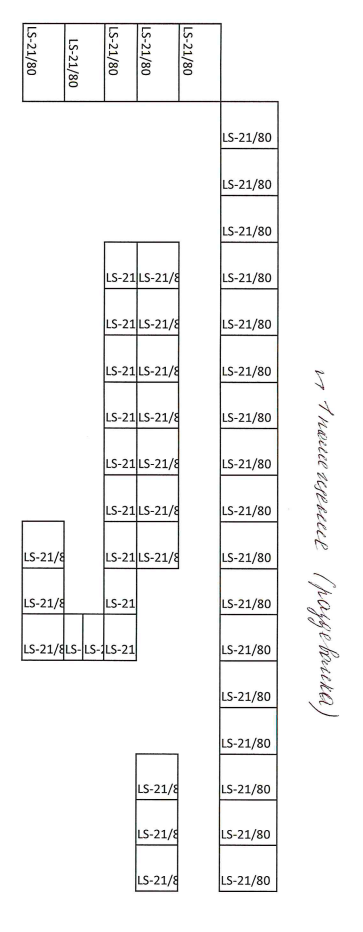 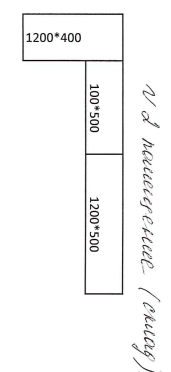 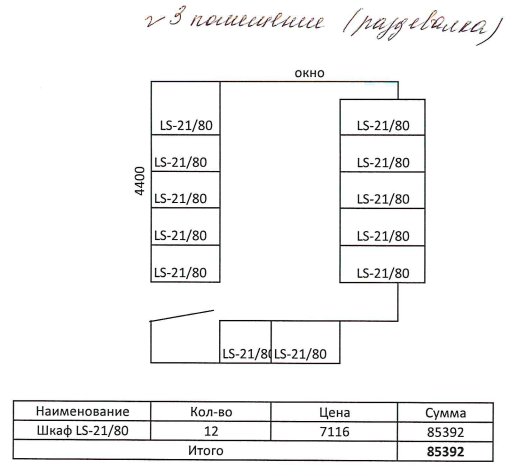 4.3. Требования к безопасности, качеству, техническим характеристикам, функциональным характеристикам (потребительским свойствам) товара, работы, услуги, к размерам, упаковке, отгрузке товара, к результатам работы, установленные заказчиком и предусмотренные техническими регламентами в соответствии с законодательством Российской Федерации о техническом регулировании, документами, разрабатываемыми и применяемыми в национальной системе стандартизации, принятыми в соответствии с законодательством Российской Федерации о стандартизации, иные требования, связанные с определением соответствия поставляемого товара, выполняемой работы, оказываемой услуги потребностям заказчика, и обоснование необходимости использования иных требований, связанных с определением соответствия поставляемого товара, выполняемой работы, оказываемой услуги потребностям заказчика:Основным нормативным документом, дающим определение и толкование технического регулирования, является:Федеральный закон от 27 декабря 2002 г. № 184-ФЗ «О техническом регулировании»,Федеральный закон от 29 июня 2015 года № 162-ФЗ «О стандартизации в Российской Федерации»,Федеральный закон от 26 июня 2008 г. N 102-ФЗ «Об обеспечении единства измерений»,Федеральный закон от 21 июля 2014 г.№ 219-ФЗ «О внесении изменений в федеральный закон «Об охране окружающей среды» и отдельные законодательные акты российской федерации»,Федеральный закон Российской Федерации от 31 декабря 2014 г. № 488-ФЗ «О промышленной политике в Российской Федерации»,Постановления Правительства Российской Федерации от 10 ноября 2003 г № 677 «Об общероссийских классификаторах технико-экономической и социальной информации в социально-экономической области» и от 4 августа 2005 г. № 493 «О внесении изменений в постановление Правительства Российской Федерации от 10 ноября 2003 г № 677 «Об общероссийских классификаторах технико-экономической и социальной информации в социально-экономической области»;Технический регламент Таможенного союза «Электромагнитная совместимость технических средств» (ТР ТС - 020 - 2011),(ОКС) ОК (МК (ИСО/ИНФКО МКС) 001-96) 001-2000 – Общероссийский классификатор стандартов,(ОКВ) ОК (МК (ИСО 4217) 003-97) 014-2000 — Общероссийский классификатор валют,(ОКЕИ) ОК 015-94 (МК 002-97) – Общероссийский классификатор единиц измерения,(ОКД) ОК 020-95 – Общероссийский классификатор деталей, изготавливаемых сваркой, пайкой, склеиванием и термической резкой,(ОТКСЕ) ОК 022-95 – Общероссийский технологический классификатор сборочных единиц машиностроения и приборостроения,(ОКСМ) ОК (МК (ИСО 3166) 004-97) 025-2001 – Общероссийский классификатор стран мира,(ОКОК) ОК 026-2002 – Общероссийский классификатор информации об общероссийских классификаторах,(ОКАТО) ОК 019-95 – Общероссийский классификатор объектов административно-территориального деления,(ОКПО) ОК 007-93 – Общероссийский классификатор предприятий и организаций,(ОКФС) ОК 027-99 — Общероссийский классификатор форм собственности,(ОКОПФ) ОК 028-2012 — Общероссийский классификатор организационно-правовых форм,(ОКУД) ОК 011-93 – Общероссийский классификатор управленческой документации,(ОКТМО) ОК 033-2013 – Общероссийский классификатор территорий муниципальных образований,(ОКСВНК) ОК 017-2013 – Общероссийский классификатор специальностей высшей научной квалификации,(ОКПДТР) ОК 016-94 - Общероссийский классификатор профессий рабочих, должностей служащих и тарифных разрядов,(ОКВГУМ) ОК 031-2002 – Общероссийский классификатор видов грузов, упаковки и упаковочных материалов,(ОКПД2) ОК 034-2014 (КПЕС 2008) – Общероссийский классификатор продукции по видам экономической деятельности,(ОКВЭД2) ОК 029-2014 (КДЕС Ред. 2) – Общероссийский классификатор видов экономической деятельности,5. РАЗДЕЛ: ПРОЕКТ ДОГОВОРА:ДОГОВОР ПОСТАВКИ № _______   г. Тюмень                                                                                         «  ____ » ___________________  201___ г.Публичное акционерное общество «Сибирско-Уральская энергетическая компания» (ПАО «СУЭНКО»), именуемое в дальнейшем «Покупатель», в лице ____________________________, действующего на основании ______________ _______________________________, и _________________________________________, именуемое в дальнейшем «Поставщик», в лице _________________________________________, действующего на основании ___________________________, с другой стороны, совместно именуемые «Стороны», на основании протокола ______ от ____ №_____ заключили настоящий договор о нижеследующем:1.   ПРЕДМЕТ ДОГОВОРА1.1. Поставщик обязуется поставить товар в количестве, ассортименте, по ценам, в сроки и на условиях, указанных в подписанных обеими сторонами спецификациях, которые являются его неотъемлемыми частями договора, а Покупатель обязуется принять и оплатить.1.2. Поставщик гарантирует, что поставляемый Товар свободен от любых прав третьих лиц, не заложен, под запретом или арестом не состоит. В случае поставки Товара иностранного производства Поставщик гарантирует, что передаваемый по настоящему Договору Товар выпущен в свободное обращение на территории Российской Федерации и Поставщик обеспечил соблюдение всех необходимых таможенных процедур и уплату всех необходимых таможенных платежей при таможенной очистке Товара. Покупатель не несет ответственности за таможенное оформление Товара и за уплату таможенных Платежей.2. СТОИМОСТЬ ТОВАРА.  ФОРМЫ И ПОРЯДОК РАСЧЕТА2.1.	Общая стоимость Товара, поставляемого по Договору, составляет ______________________________ (_________________________________________) рублей, в том числе НДС 18% - _____________________________. 2.2. Оплата товара производится по согласованию Сторон следующим способом:             -  путем перечисления денежных средств на расчетный счет Поставщика;             -  путем передачи ценных бумаг Покупателем Поставщику;             - другими способами.Порядок и условия оплаты оговариваются в спецификациях к настоящему Договору.2.3. Обязанность Покупателя по оплате считается выполненной в момент списания денежных средств с расчётного счёта Покупателя на расчётный счёт Поставщика, а при оплате векселями – момент подписания акта приема – передачи векселей.3.   СРОКИ И ПОРЯДОК ПОСТАВКИ3.1. Поставка Товара осуществляется любым видом транспорта на условиях, указанных в спецификациях к настоящему Договору. Датой отгрузки считается дата на штемпеле станции отправителя в ж.д. накладной или на товарной накладной по форме ТОРГ-12 или УПД (универсальному передаточному документу) со статусом «1» при вывозе автотранспортом.3.2. Право собственности на Товар переходит к Покупателю с момента фактической передачи товара Покупателю по товарной накладной по форме ТОРГ-12 или УПД (универсальному передаточному документу) со статусом «1». До момента перехода права собственности на Товар к Покупателю Поставщик несет риск случайной гибели или повреждения этого товара.4.   КОМПЛЕКТНОСТЬ, КАЧЕСТВО И КОЛИЧЕСТВО4.1. Товар поставляется согласно заводской комплектации и должен соответствовать по качеству надлежащим для данной продукции ТУ и ГОСТам, что подтверждается соответствующими документами, передаваемыми Поставщиком Покупателю одновременно с передачей Товара. Качество сертифицированного товара удостоверяется сертификатом соответствия установленной формы.  4.2. Поставляемый Товар должен быть новым товаром (товаром, который не был в употреблении, в ремонте, в том числе который не был восстановлен, у которого не была осуществлена замена составных частей, не были восстановлены потребительские свойства).4.3. Товар должен отгружаться в упаковке, обеспечивающей сохранность перевозимого Товара во время транспортировки. Товар должен быть при необходимости упакован в тару (упаковку), отвечающую требованиям соответствующего ГОСТа и закреплен таким образом, чтобы исключалась возможность его перемещения как в таре (упаковке), так и в транспортном средстве. Поставщик несет ответственность перед Покупателем за повреждение или порчу Товара вследствие ненадлежащей упаковки.4.4. Стороны допускают отступление (толеранс) от согласованного Сторонами объема поставки каждого вида Товара на ± 20%. Данное отступление не расценивается как нарушение обязательств со стороны Поставщика при условии предварительного согласования данного отступления с Покупателем. Покупатель в этом случае оплачивает фактическое количество поставленного Товара.4.5. Гарантийный срок хранения и гарантийная наработка в пределах гарантийного срока изготовителя товара  устанавливаются в соответствии с ГОСТами и ТУ на конкретный Товар.5.   ОТВЕТСТВЕННОСТЬ СТОРОН5.1. Покупатель обязан оплатить Поставщику стоимость Товара в соответствии со спецификациями к настоящему Договору, за исключением случая, предусмотренного п.4.4. При отступлении от согласованного объема поставки в меньшую сторону Поставщик обязан в течение 5 банковских дней перечислить Покупателю сумму поступившей предоплаты за товар, превышающую стоимость фактически поставленных товаров.5.2. При обнаружении несоответствия качества поставляемого Товара техническому паспорту, сертификату, а также техническим требованиям Покупателя, Покупатель обязан вызвать представителя Поставщика для продолжения приемки и составления двухстороннего акта. Представитель Поставщика обязан явиться в течение 3 дней с момента получения вызова, в случае неявки представителя Поставщика в установленный срок акт составляется Покупателем в одностороннем порядке.5.3. В случае невыполнения, либо ненадлежащего выполнения Поставщиком обязательств, предусмотренных настоящим Договором, Покупатель вправе расторгнуть Договор в одностороннем порядке и потребовать возврата суммы предоплаты с начислением процентов, определяемых в порядке ст.395 ГК РФ - со дня получения суммы предоплаты от Покупателя.5.4. В случае нарушения сроков поставки Товара (недопоставки) Покупатель имеет право взыскать с Поставщика пеню в размере 0,1% от стоимости не поставленного в срок (недопоставленного) Товара за каждый день просрочки.5.5. Поставщик обязан выставить Покупателю счет-фактуру в течение 5 дней с момента получения предоплаты на основании п. 3 ст. 168 НК РФ на каждую сумму предоплаты.5.6. Поставщик обязан выставить Покупателю счёт-фактуру, соответствующий положениям ст. 169 НК РФ или УПД со статусом «1» в соответствии с Приложением №1 к письму ФНС России от 21.10.2013г. № ММВ 20-3/96, не позднее 5 рабочих дней после поставки Товара. В случае если Поставщик не выставил в срок счёт-фактуру или УПД со статусом «1», либо выставил счёт-фактуру, содержание которого не соответствует ст. 169 НК РФ или УПД со статусом «1» содержание которого не соответствует Приложению №1 к письму ФНС России от 21.10.2013г. № ММВ 20-3/96@, Покупатель вправе взыскать с Поставщика неустойку в сумме налога на добавленную стоимость, которая могла бы быть представлена Покупателем к вычету или возмещению, при условии надлежащего оформления и предоставления счёта-фактуры или УПД со статусом «1».Для целей применения настоящего пункта стороны признают, что понятие «Выставил» означает изготовление и передачу Покупателю счета-фактуры или УПД со статусом «1». Стороны так же признают, что для взыскания неустойки, предусмотренной настоящим пунктом, Покупатель не обязан доказывать факт отказа налоговых органов в предоставлении вычетов или возмещения Покупателю из бюджета, указанных выше.    5.7. Предоставление Поставщиком недостоверных сведений о стране происхождения Товара, указанного в заявке на участие, влечет штраф в размере 15 % от суммы Договора, если предоставление таких сведений повлекло оценку по стоимостному критерию с учетом приоритета 15 %.5.8. Стороны договорились, что при исполнении настоящего Договора законные проценты (ст. 317.1 Гражданского кодекса РФ) не начисляются и не выплачиваются.5.9. Во всем остальном, что не предусмотрено условиями настоящего Договора, стороны руководствуются действующим законодательством РФ.6. ОСОБЫЕ УСЛОВИЯРуководствуясь гражданским и налоговым законодательством, Поставщик заверяет и гарантирует следующее:6.1. Поставщик является надлежащим образом учрежденным и зарегистрированным юридическим лицом и/или надлежащим образом зарегистрированным предпринимателем.6.2.	Исполнительный орган Поставщика находится и осуществляет функции управления по месту нахождения (регистрации) юридического лица или индивидуального предпринимателя.6.3.	Для заключения и исполнения договора Поставщик получил все необходимые согласия, одобрения и разрешения, получение которых необходимо в соответствии с действующим законодательством Российской Федерации, учредительными и локальными документами.6.4.	Имеет законное право осуществлять вид экономической деятельности, предусмотренный договором (имеет надлежащий ОКВЭД).6.5.	Не существует законодательных, подзаконных нормативных и индивидуальных актов, локальных документов, а также решений органов управления, запрещающих Поставщику или ограничивающих его право заключить и исполнить договор;6.6.	Лицо, подписывающее (заключающее) договор от имени и по поручению Поставщика на день подписания (заключения) имеет все необходимые для такого подписания полномочия и занимает должность, указанную в преамбуле договора.6.7.	Поставщик уплачиваются все налоги и сборы в соответствии с действующим законодательством Российской Федерации, а также им ведется и своевременно подается в налоговые и иные государственные органы налоговая, статистическая и иная государственная отчетность в соответствии с действующим законодательством Российской Федерации;6.8.	Все операции Поставщика по покупке товара у своих поставщиков, продаже товара Покупателю полностью отражены в первичной документации Поставщика, в бухгалтерской, налоговой, статистической и любой иной отчетности, обязанность по ведению которой возлагается на Поставщика.6.9. Поставщик гарантирует и обязуется отражать в налоговой отчетности НДС, уплаченный Покупателем Поставщику в составе цены товара.6.10. Поставщик предоставит Покупателю полностью соответствующие действующему законодательству российской Федерации первичные документы, которыми оформляется продажа товара по договору (включая, но не ограничиваясь счета-фактуры, товарные накладные формы ТОРГ-12 либо УПД, товарно-транспортные накладные, квитанции формы ЗПП-13, спецификации, акты приема-передачи и т.д.).6.11. Товар, поставляемый по договору, принадлежит Поставщику на праве собственности.В случае, если Поставщик не является собственником товара, то Поставщик, как агент (комиссионер) имеет все необходимые в соответствии с действующим законодательством полномочия для заключения договора и поставки товара и гарантирует наличие документов соответствующей отчетности. Товар и права на него не являются предметом спора, в отношении товара или прав на него не заключено каких-либо иных сделок и не имеется иных обременений (арест и др.), препятствующих надлежащему исполнению договора.6.12. Поставщик обязуется по первому требованию Покупателя или налоговых органов (в том числе встречная налоговая проверка) предоставить надлежащим образом заверенные копии документов, относящихся к поставке товара по договору, и подтверждающих гарантии и заверения, указанные в договоре, в срок, не превышающий 5 рабочих дней с момента получения соответствующего запроса от Покупателя или налогового органа.6.13. Поставщик обязуется возместить Покупателю убытки, понесенные вследствие нарушения Поставщиком указанных в договоре гарантий и заверений и/или допущенных Поставщиком нарушений (в том числе налогового законодательства), отраженных в решениях налоговых органов, в следующем размере:-	сумм, уплаченных Покупателем в бюджет на основании решений (требований) налоговых органов о доначислении НДС (в том числе решений об отказе в применении налоговых вычетов), который был уплачен Поставщику в составе цены товара либо решений об уплате этого НДС Покупателем в бюджет, решений (требований) об уплате пеней и штрафов на указанный размер доначисленного НДС;-	сумм, возмещенных Покупателем иным лицам, прямо или косвенно приобретшим товар у Покупателя, уплаченных ими в бюджет на основании соответствующих решений (требований) налоговых органов (о доначислении НДС, об уплате НДС в бюджет, об уплате пеней и штрафов на размер доначисленного НДС).6.14. Поставщик, нарушивший изложенные в разделе «Особые условия договора» гарантии и заверения, возмещает Покупателю, помимо означенных сумм, все убытки, вызванные таким нарушением.6.15. Поставщик обязуется компенсировать Покупателю все понесенные по его вине убытки (в том числе доначисленный НДС, штраф, пеня и т.д.) в 5-дневный срок с момента получения от Покупателя соответствующего требования».7. ПРОЧИЕ УСЛОВИЯ7.1. Переход возникших из настоящего Договора прав требования к Покупателю без письменного согласия последнего не допускаются. Уступка прав требования к Покупателю оформляется трёхсторонним договором.7.2. Все споры, разногласия или требования, возникшие из настоящего Договора или в связи с ним, подлежат разрешению в Арбитражном суде по месту исполнения Договора.7.3. Договор и другие, связанные с ним документы, в том числе и платежные, переданные с помощью электронно-технических средств связи (факс, телетайп, E-mail и т.п.) имеют юридическую силу до момента получения оригиналов.8. СРОК ДЕЙСТВИЯ ДОГОВОРА8.1. Договор вступает в действие с момента его заключения и действует до полного исполнения Сторонами своих обязательств по Договору.8.2. Любые изменения и дополнения к настоящему Договору могут быть признаны действительными только в том случае, если они совершены в письменной форме и подписаны уполномоченными на то представителями Сторон.8.3. Договор может быть расторгнут по взаимному согласию Сторон. Договор считается расторгнутым с момента подписания соглашения о его расторжении обеими Сторонами.8.4. Настоящий Договор составлен в 2-х экземплярах, имеющих одинаковую юридическую силу, по одному для каждой Стороны.9. ЮРИДИЧЕСКИЕ АДРЕСА И ПОДПИСИ СТОРОНСПЕЦИФИКАЦИЯ № 1к договору поставки № ______ от «___» _____________ 201__г. между ПАО «СУЭНКО» и __________г. Тюмень						                        «___» ______________ 201__г.ПАО «СУЭНКО», именуемое в дальнейшем «Покупатель», в лице ____________________ _____________________, действующего на основании _________________________________, с одной стороны, и ______________________ именуемое в дальнейшем «Поставщик», в лице __________________________ _, действующего на основании ______________, с другой стороны, договорились о поставке товара на следующих условиях и по следующим ценам:Итого на сумму ____________ руб. (_________________________________ рублей ___ коп.), с учетом транспортных расходов, в том числе НДС – ____________ руб.Порядок и условия поставки: поставка, сборка осуществляется силами и за счет Поставщика до склада Грузополучателя в течение 20 дней с момента подписания договора. Порядок и условия оплаты: расчет в течение 30 дней после получения Покупателем товара, накладных и оригинала счета-фактуры.№ п/пСсылка на пунктРаздела I извещения о проведении закупкиНаименованиепункта извещения о проведении закупкиТекст поясненийПункт 1.1.1.ЗаказчикНаименование заказчика, контактная информация: Публичное Акционерное Общество «Сибирско-Уральская энергетическая компания»Место нахождения: 625023, Российская Федерация, г. Тюмень, ул. Одесская, д. 27.Почтовый адрес: 625023, Российская Федерация, г. Тюмень, ул. Одесская, д. 27.Контактное лицо: Лачугина Анастасия Вячеславовна (тел.: +7 (3452) 65-24-13), электронная почта: LachuginaAV@suenco.ruЖалобы по проведению закупочной процедуры принимаются на e-mail: shilo@id-suenco.ru, zakupki@k-m-i.ruОфициальный сайт: www.suenco.ruПункт 1.1.1.Электронная торговая площадка в сети «Интернет» (далее - ЭТП)ЗАО «РТС-Тендер» http://www.rts-tender.ruПункт 1.1.1.Способ закупкиоткрытый запрос котировок в электронной форме № 497/2018Пункт 1.1.1.Предмет закупкиПоставка металлических шкафов, стеллажей (Тюменская область)Пункт 1.1.1.Описание товаров (работ, услуг)В соответствии с разделом 4 «Техническая документация» и разделом 5 «Проект договора» Шкаф металлический для хранения одежды 2-х секционный – 58 шт, стеллаж металлический – 3 шт.Пункт 1.1.2.Место поставки товаров (выполнения работ, оказания услуг)Грузополучатель – филиал ПАО СУЭНКО Тюменские городские электрические сети625023, г. Тюмень, ул.Одесская,14Пункт 1.1.2.Условия поставки товаров (выполнения работ, оказания услуг)поставка, сборка осуществляется силами и за счет Поставщика до склада Грузополучателя в течение 20 дней с момента подписания договораПункт 1.1.2.Сроки поставки товаров (выполнения работ, оказания услуг)поставка, сборка осуществляется силами и за счет Поставщика до склада Грузополучателя в течение 20 дней с момента подписания договораПункт 1.1.3.Начальная (максимальная) цена договора (цена лота) (без НДС 18%), руб.360 326,36 (триста шестьдесят тысяч триста двадцать шесть) рублейНачальные (максимальные) цены за единицу товара приведены в разделе Техническая документацияПункт 1.1.3.Начальная (максимальная) цена договора (цена лота) (с НДС 18%), руб.425 185,10 (четыреста двадцать пять тысяч сто восемьдесят пять) рублей 10 копеекПункт 1.1.3.Наименование валютыРоссийский рубльПункт 1.1.3.Код валюты (цифровой/ буквенный)643/RUBПункт 1.1.4.Форма, сроки и порядок оплаты услуграсчет в течение 30 дней после получения Покупателем товара, накладных и оригинала счета-фактурыПункт 1.2.3.Форма, порядок, даты начала и окончания срока подачи запроса разъяснений положений извещения о проведении закупки в адрес заказчикаДата начала срока подачи запроса разъяснений положений извещения о проведении закупки в адрес заказчика – день размещения на официальном сайте извещения о проведении закупки.Дата окончания срока подачи запроса разъяснений положений извещения в адрес заказчика – 17.07.2018 г.Пункт 1.3.2.Требования к содержанию документов, входящих в состав котировочной заявки Котировочная заявка должна содержать документы, предусмотренные п. 1.3.2. настоящего извещения о проведении закупки.Пункт 1.4.1.Дата начала срока подачи котировочных заявок 13.07.2018 г.Пункт 1.4.1.Дата и время окончания срока подачи заявок на участие в закупке20.07.2018 г. в 17 часов 00 минут (по местному времени)Пункт 1.4.1.Место подачи котировочных заявоккотировочные заявки на участие в закупке направляются в личном кабинете ЭТППункт 1.4.2.Срок отзыва котировочных заявокУчастник закупки, подавший котировочную заявку, вправе отозвать ее до окончания срока подачи котировочных заявок, направив оператору ЭТП соответствующее уведомление.Пункт 1.5.1.Место, дата и время рассмотрения и оценки котировочных заявокРассмотрение и оценка котировочных заявок состоится 25.07.2018 г. в 12 часов 00 минут (по местному времени)625023, г. Тюмень, ул. Одесская, 27, каб.111.Процедура проводится с учетом Регламента ЭТППункт 1.5.2.Дата направления приглашения участникам закупки на участие в переторжкеСообщается дополнительно направлением уведомления в личный кабинет участника Оператором ЭТППункт 1.5.2.Место, дата и время проведения переторжкиСообщается дополнительно направлением уведомления в личный кабинет участника Оператором ЭТППроцедура проводится с учетом Регламента ЭТППункт 1.5.3.Время, дата определения победителя закупкиНа следующий день после проведения переторжки в 12 часов 00 минут (по местному времени). Если в соответствии с п. 1.5.2. настоящего извещения переторжка не проводится, определение победителя проводится 25.07.2018 г. в 12 часов 00 минут (по местному времени).Пункт 1.5.1.Критерии оценки котировочных заявокНаименьшая цена предложения при условии соответствия самого предложения и предлагаемого товара условиям закупки.Пункт 1.5.5.Срок заключения договораНе ранее 10 дней и не позднее 20 дней с момента размещения в установленном порядке итогового протокола.Обеспечение заявки на участие в закупкеНе установлено.Обеспечение исполнения договораНе установлено.№ п/пНаименование, тип, маркаСтрана происхождения товараНаименование фирмы производителя(изготовитель)Кол-во, шт.Цена за единицу без НДС, руб.Сумма без НДС, руб.Сумма с НДС, руб.Грузополучатель – филиал ПАО СУЭНКО Тюменские городские электрические сетиКПП Грузополучателя – 720302001 Почтовый адрес Грузополучателя: 625023, г. Тюмень, ул.Одесская,14Грузополучатель – филиал ПАО СУЭНКО Тюменские городские электрические сетиКПП Грузополучателя – 720302001 Почтовый адрес Грузополучателя: 625023, г. Тюмень, ул.Одесская,14Грузополучатель – филиал ПАО СУЭНКО Тюменские городские электрические сетиКПП Грузополучателя – 720302001 Почтовый адрес Грузополучателя: 625023, г. Тюмень, ул.Одесская,14Грузополучатель – филиал ПАО СУЭНКО Тюменские городские электрические сетиКПП Грузополучателя – 720302001 Почтовый адрес Грузополучателя: 625023, г. Тюмень, ул.Одесская,14Грузополучатель – филиал ПАО СУЭНКО Тюменские городские электрические сетиКПП Грузополучателя – 720302001 Почтовый адрес Грузополучателя: 625023, г. Тюмень, ул.Одесская,14Грузополучатель – филиал ПАО СУЭНКО Тюменские городские электрические сетиКПП Грузополучателя – 720302001 Почтовый адрес Грузополучателя: 625023, г. Тюмень, ул.Одесская,14Грузополучатель – филиал ПАО СУЭНКО Тюменские городские электрические сетиКПП Грузополучателя – 720302001 Почтовый адрес Грузополучателя: 625023, г. Тюмень, ул.Одесская,14Грузополучатель – филиал ПАО СУЭНКО Тюменские городские электрические сетиКПП Грузополучателя – 720302001 Почтовый адрес Грузополучателя: 625023, г. Тюмень, ул.Одесская,141Металлический шкаф 
Размеры ( ВхШхГ) _____582Металлический стеллаж
Размеры ( ВхШхГ)- _____________13Металлический стеллаж
Размеры ( ВхШхГ)- _____________14Металлический стеллаж
Размеры ( ВхШхГ)- _____________1ИТОГО:ИТОГО:ИТОГО:ИТОГО:ИТОГО:ИТОГО:Доля стоимости товара, работ, услуг, выполняемых, оказываемых российскими лицами, в процентах от стоимости всех предложенных участником товаров, работ, услуг Доля стоимости товара, работ, услуг, выполняемых, оказываемых российскими лицами, в процентах от стоимости всех предложенных участником товаров, работ, услуг Доля стоимости товара, работ, услуг, выполняемых, оказываемых российскими лицами, в процентах от стоимости всех предложенных участником товаров, работ, услуг Доля стоимости товара, работ, услуг, выполняемых, оказываемых российскими лицами, в процентах от стоимости всех предложенных участником товаров, работ, услуг Доля стоимости товара, работ, услуг, выполняемых, оказываемых российскими лицами, в процентах от стоимости всех предложенных участником товаров, работ, услуг Доля стоимости товара, работ, услуг, выполняемых, оказываемых российскими лицами, в процентах от стоимости всех предложенных участником товаров, работ, услуг № п/пНаименование статьи расходовСтоимость, руб.Стоимость продукции (итого таблицы-1)Стоимость дополнительных услуг [расшифровать, какие дополнительные услуги должны быть включены в стоимость] Прочие расходы (расшифровать с указанием каждого конкретного вида расходов)…и т.д.ИТОГО (1 + 2 + …) с учетом транспортных затрат, без учета НДССумма НДСИТОГО (1 + 2 + …) с учетом транспортных затрат, с НДС№ п/пНаименованиеЗначениеСрок начала поставкиСрок завершения поставкиГрафик поставкиУсловия оплатыГарантийный срок…и т.д.Полное и сокращенное фирменное наименование (наименование) участника закупки его организационно-правовая форма (для юридического лица)/Фамилия, имя, отчество, паспортные данные (для физического лица)Место нахождения участника закупки (для юридического лица) /Место жительства (для физического лица)Почтовый адрес участника закупки (для юридического лица)/Место жительства (для физического лица)Контактный телефонАдрес электронной почтыФамилия, имя, отчество руководителя (полностью) участника закупки (для юридического лица)Наименование учредительного документа, на основании которого действует участник закупки (для юридического лица)Регистрационные данные участника закупки (для юридического лица):Дата, место и орган регистрации;Номер и почтовый адрес Инспекции Федеральной налоговой службы, в которой Участник закупки зарегистрирован в качестве налогоплательщика;ИНН участника закупкиКПП участника закупки ОГРН/ОГРНИП участника закупкиОКПО участника закупкиБанковские реквизиты (может быть несколько):Наименование обслуживающего банка;Расчетный счет;Корреспондентский счет;Код БИК;Код ОКПО/КППпринадлежность к субъектам МСП№п/пРаздел закупочной документации (извещения о закупке)Содержание запроса на разъяснение положений извещения о проведении закупкиN п/пНаименование сведений <2>Малые предприятияСредние предприятияПоказатель1 <3>23451.Суммарная доля участия в уставном (складочном) капитале (паевом фонде) Российской Федерации, субъекта Российской Федерации, муниципальных образований, общественных и религиозных организаций (объединений), благотворительных и иных фондов в уставном (складочном) капитале (паевом фонде) указанных юридических лиц не должна превышать двадцать пять процентов (за исключением суммарной доли участия, входящей в состав активов акционерных инвестиционных фондов, состав имущества закрытых паевых инвестиционных фондов, состав общего имущества инвестиционных товариществ), процентовне более 25не более 25-2.Суммарная доля участия в уставном (складочном) капитале (паевом фонде) иностранных юридических лиц, процентовне более 49не более 49-3.Суммарная доля участия, принадлежащая одному или нескольким юридическим лицам, не являющимся субъектами малого и среднего предпринимательства, процентовне более 49не более 49-4.Средняя численность работников за предшествующий календарный год (определяется с учетом всех работников, в том числе работающих по договорам гражданско-правового характера или по совместительству с учетом реально отработанного времени, работников представительств, филиалов и других обособленных подразделений, указанных микропредприятия, малого предприятия или среднего предприятия) за последние 3 года, человекдо 100 включительноот 101 до 250 включительноуказывается количество человек (за каждый год)4.Средняя численность работников за предшествующий календарный год (определяется с учетом всех работников, в том числе работающих по договорам гражданско-правового характера или по совместительству с учетом реально отработанного времени, работников представительств, филиалов и других обособленных подразделений, указанных микропредприятия, малого предприятия или среднего предприятия) за последние 3 года, человекдо 15 - микропредприятиеот 101 до 250 включительноуказывается количество человек (за каждый год)5.Выручка от реализации товаров, работ, услуг без учета налога на добавленную стоимость или балансовая стоимость активов (остаточная стоимость основных средств и нематериальных активов) за последние 3 года, млн. рублей8002000указывается в млн. рублей (за каждый год)5.Выручка от реализации товаров, работ, услуг без учета налога на добавленную стоимость или балансовая стоимость активов (остаточная стоимость основных средств и нематериальных активов) за последние 3 года, млн. рублей120 в год - микропредприятие20006.Сведения о видах деятельности юридического лица согласно учредительным документам или о видах деятельности физического лица, внесенного в Единый государственный реестр индивидуальных предпринимателей и осуществляющего предпринимательскую деятельность без образования юридического лица, с указанием кодов ОКВЭД2 и ОКПД2---7.Сведения о производимых субъектами малого и среднего предпринимательства товарах, работах, услугах с указанием кодов ОКВЭД2 и ОКПД2---8Сведения об участии в утвержденных программах партнерства отдельных заказчиков с субъектами малого и среднего предпринимательствада (нет)(в случае участия - наименование заказчика, реализующего программу партнерства)да (нет)(в случае участия - наименование заказчика, реализующего программу партнерства)да (нет)(в случае участия - наименование заказчика, реализующего программу партнерства)9.Наличие сведений о субъекте малого и среднего предпринимательства в реестре участников программ партнерствада (нет)(при наличии - наименование заказчика - держателя реестра участников программ партнерства)да (нет)(при наличии - наименование заказчика - держателя реестра участников программ партнерства)да (нет)(при наличии - наименование заказчика - держателя реестра участников программ партнерства)10.Наличие опыта исполнения государственных, муниципальных контрактов, гражданско-правовых договоров бюджетных учреждений либо договоров, заключенных с юридическими лицами, подпадающими под действие Федерального закона "О закупках товаров, работ, услуг отдельными видами юридических лиц"да (нет)(при наличии - количество исполненных договоров и общая сумма)да (нет)(при наличии - количество исполненных договоров и общая сумма)да (нет)(при наличии - количество исполненных договоров и общая сумма)11.Сведения о наличии опыта производства и поставки продукции, включенной в реестр инновационной продукциида (нет)да (нет)да (нет)12.Сведения о наличии у субъекта малого и среднего предпринимательства статуса лица, участвующего в реализации проекта создания и обеспечения функционирования территориально обособленного комплекса (инновационного центра "Сколково")---13.Сведения о том, что руководитель, члены коллегиального исполнительного органа, главный бухгалтер субъекта малого и среднего предпринимательства не имеют судимости за преступления в сфере экономики (за исключением лиц, у которых такая судимость погашена или снята), а также о том, что в отношении указанных физических лиц не применялось наказание в виде лишения права занимать определенные должности или заниматься определенной деятельностью, связанной с деятельностью субъекта малого и среднего предпринимательства, и административное наказание в виде дисквалификациида (нет)да (нет)да (нет)14.Информация о наличии сведений о субъекте малого и среднего предпринимательства в реестрах недобросовестных поставщиков, предусмотренных Федеральным законом "О закупках товаров, работ, услуг отдельными видами юридических лиц" и Федеральным законом "О контрактной системе в сфере закупок товаров, работ, услуг для обеспечения государственных и муниципальных нужд"да (нет)да (нет)да (нет)№ п/пТип, маркаЕд. изм.Кол-воНачальная (максимальная) цена за ед. товара без НДС, руб.Сумма без НДС, руб.Грузополучатель – филиал ПАО СУЭНКО Тюменские городские электрические сетиКПП Грузополучателя – 720302001 Почтовый адрес Грузополучателя: 625023, г. Тюмень, ул.Одесская,14 Грузополучатель – филиал ПАО СУЭНКО Тюменские городские электрические сетиКПП Грузополучателя – 720302001 Почтовый адрес Грузополучателя: 625023, г. Тюмень, ул.Одесская,14 Грузополучатель – филиал ПАО СУЭНКО Тюменские городские электрические сетиКПП Грузополучателя – 720302001 Почтовый адрес Грузополучателя: 625023, г. Тюмень, ул.Одесская,14 Грузополучатель – филиал ПАО СУЭНКО Тюменские городские электрические сетиКПП Грузополучателя – 720302001 Почтовый адрес Грузополучателя: 625023, г. Тюмень, ул.Одесская,14 Грузополучатель – филиал ПАО СУЭНКО Тюменские городские электрические сетиКПП Грузополучателя – 720302001 Почтовый адрес Грузополучателя: 625023, г. Тюмень, ул.Одесская,14 Грузополучатель – филиал ПАО СУЭНКО Тюменские городские электрические сетиКПП Грузополучателя – 720302001 Почтовый адрес Грузополучателя: 625023, г. Тюмень, ул.Одесская,14 1Металлический шкаф 
Размеры ( ВхШхГ)- 1830х813х500шт586 030,51349 769,582Металлический стеллаж
Размеры ( ВхШхГ)- 1850х 1200 х 400шт13 431,363 431,36  3Металлический стеллаж
Размеры ( ВхШхГ)- 1850х 1200 х 500шт14 011,864 011,86  4Металлический стеллаж
Размеры ( ВхШхГ)- 1850х 1000 х 500шт13 113,563 113,56ИтогоИтогоИтогоИтогоИтого360 326,36НДСНДСНДСНДСНДС64 858,74Итого с НДСНМЦ договора сформирована с учетом затрат на поставку и сборку товараИтого с НДСНМЦ договора сформирована с учетом затрат на поставку и сборку товараИтого с НДСНМЦ договора сформирована с учетом затрат на поставку и сборку товараИтого с НДСНМЦ договора сформирована с учетом затрат на поставку и сборку товараИтого с НДСНМЦ договора сформирована с учетом затрат на поставку и сборку товара425 185,101Основные характеристики товаров, работ, услугМеталлический шкаф должен (58 шт)Состоять из двух секций, двух распашных дверейВнутри полки, перекладины, крючкиПредусмотрены вентиляционные отверстияКаждая секция должна запираться на ключевой замокКонструкция шкафов должна позволять скреплять их между собойАнтикоррозийная обработка, порошковое покрытие, цвет-серыйРазмеры ( ВхШхГ)- (не менее 1830 не более 1850) х 813 х 500Толщина металла- 0,6 мм- 0,8 ммМеталлический стеллаж должен ( 1 шт ) •	Размеры ( ВхШхГ)- (не менее 1830 не более 1850) х 1200 х 400•	Кол-в полок – не менее 5•	Максимальная нагрузка на полку – не менее 120 кг•	Наличие подпятников- обязательноМеталлический стеллаж должен ( 1 шт ) •	Размеры ( ВхШхГ)- (не менее 1830 не более 1850) х 1200 х 500•	Кол-в полок – не менее 5•	Максимальная нагрузка на полку – не менее 120 кг•	Наличие подпятников- обязательноМеталлический стеллаж должен ( 1 шт ) •	Размеры ( ВхШхГ)- (не менее 1830 не более 1850) х 1000 х 500•	Кол-в полок – не менее 5•	Максимальная нагрузка на полку – не менее 120 кг•	Наличие подпятников- обязательно2Требования к качеству товаров, работ, услугТовар должен быть упакован и замаркирован в соответствии с действующими стандартами. Тара и упаковка должны гарантировать целостность и сохранность товара при перевозке и хранении.На товаре не должно быть следов механических повреждений, а также иных несоответствий официальному техническому описанию поставляемого товара.На поставляемый Товар Поставщик предоставляет гарантию качества в соответствии с ГОСТНа Товар должна быть установлена гарантия Поставщика, но не менее срока предоставления гарантии производителя.Под гарантией понимается устранение Поставщиками своими силами и за свой счет допущенных по его вине недостатков, выявленных после приемки Товара.Доставка Товара до места, погрузочно-разгрузочные работы, сборка осуществляются силами Поставщика.Поставка товара осуществляется по адресу г. Тюмень, ул. Одесская 14ПОСТАВЩИК:Почтовый/юридический адрес:ПОКУПАТЕЛЬ:ПАО «СУЭНКО» Почтовый/юридический адрес:625023, РФ, Тюменская обл., г. Тюмень, ул. Одесская 27ИНН / КПП: 7205011944/720350001ОКПО 59642231ОГРН 1027201233620ПОСТАВЩИК_________________ ПОКУПАТЕЛЬПАО «СУЭНКО» 	__________________№п/пНаименование товараЕд.  изм.Кол-воЦена без НДС, руб.Сумма, руб.Грузополучатель – филиал ПАО СУЭНКО Тюменские городские электрические сети КПП Грузополучателя – 720302001Почтовый адрес Грузополучателя: 625023, г. Тюмень, ул.Одесская,14 Грузополучатель – филиал ПАО СУЭНКО Тюменские городские электрические сети КПП Грузополучателя – 720302001Почтовый адрес Грузополучателя: 625023, г. Тюмень, ул.Одесская,14 Грузополучатель – филиал ПАО СУЭНКО Тюменские городские электрические сети КПП Грузополучателя – 720302001Почтовый адрес Грузополучателя: 625023, г. Тюмень, ул.Одесская,14 Грузополучатель – филиал ПАО СУЭНКО Тюменские городские электрические сети КПП Грузополучателя – 720302001Почтовый адрес Грузополучателя: 625023, г. Тюмень, ул.Одесская,14 Грузополучатель – филиал ПАО СУЭНКО Тюменские городские электрические сети КПП Грузополучателя – 720302001Почтовый адрес Грузополучателя: 625023, г. Тюмень, ул.Одесская,14 Грузополучатель – филиал ПАО СУЭНКО Тюменские городские электрические сети КПП Грузополучателя – 720302001Почтовый адрес Грузополучателя: 625023, г. Тюмень, ул.Одесская,14 1Итого Итого Итого Итого Итого НДС 18%НДС 18%НДС 18%НДС 18%НДС 18%Итого с НДСИтого с НДСИтого с НДСИтого с НДСИтого с НДС   ПОСТАВЩИК:   ________________   ________________ПОКУПАТЕЛЬ: ПАО «СУЭНКО» 	________________   _______________  _____________________________   _____________